9.12.22 Встреча членов городского клуба любителей интеллектуальных игр:- городской конкурс среди педагогов«Лучшая дидактическая игра для детей, помогающая усвоить правила игры шахматы»;11 педагогов представили свою авторские игры                          Игра «Шахматный городок»  Победитель ДОУ № 95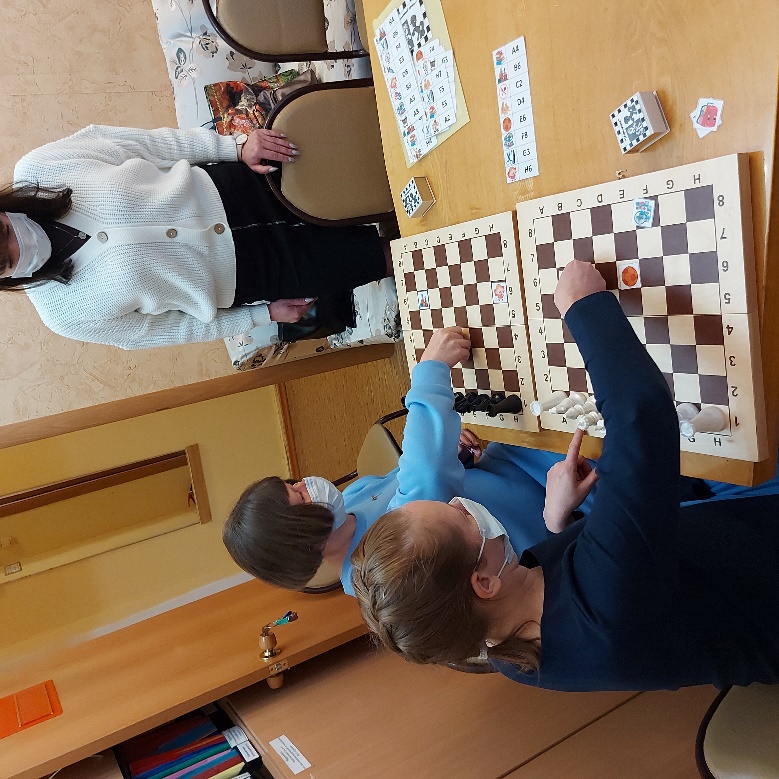 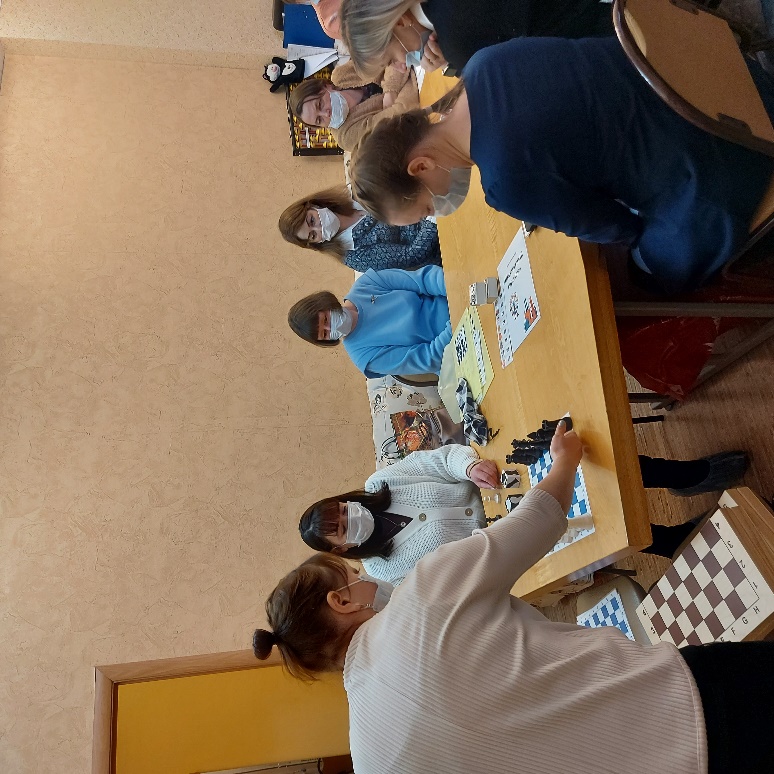 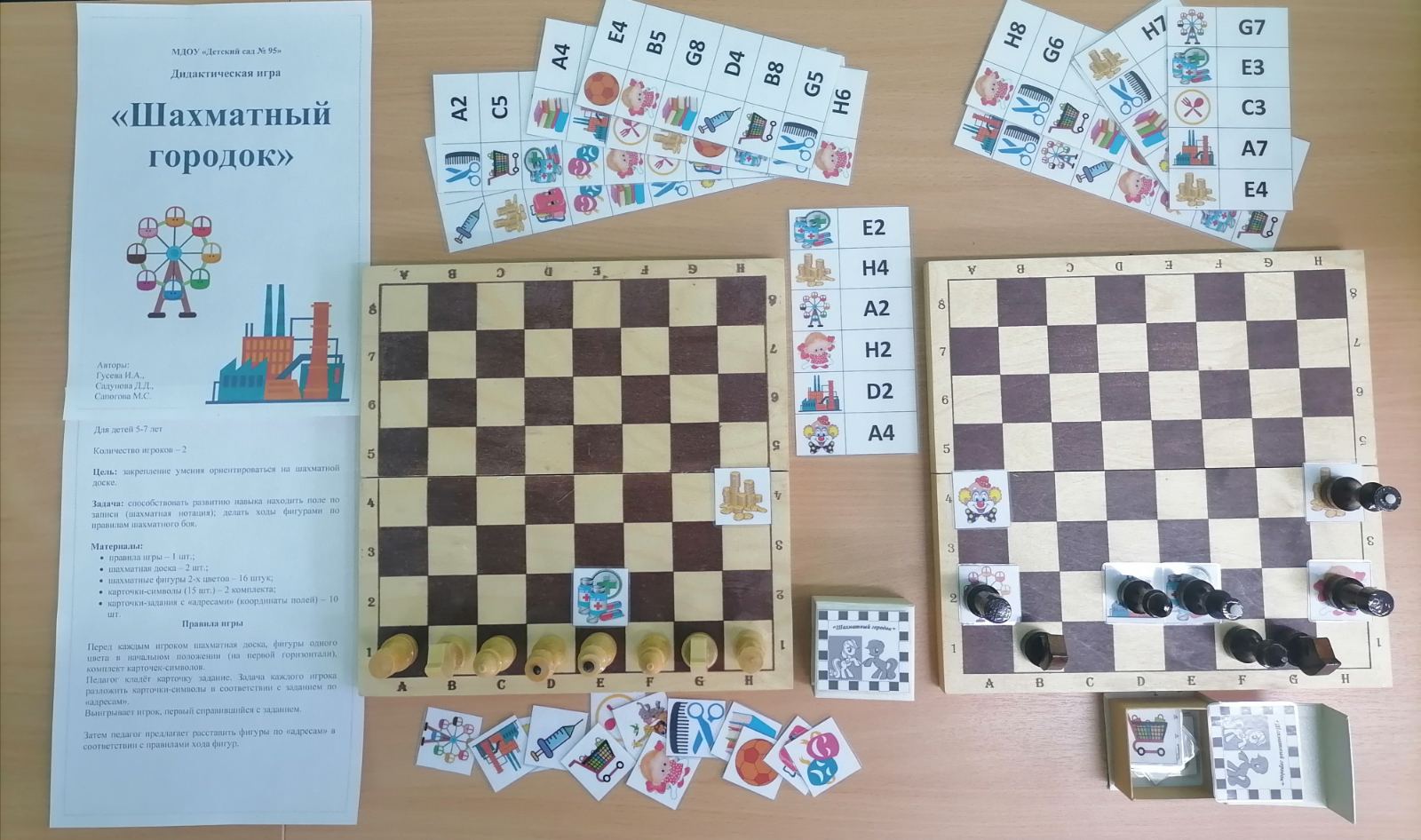 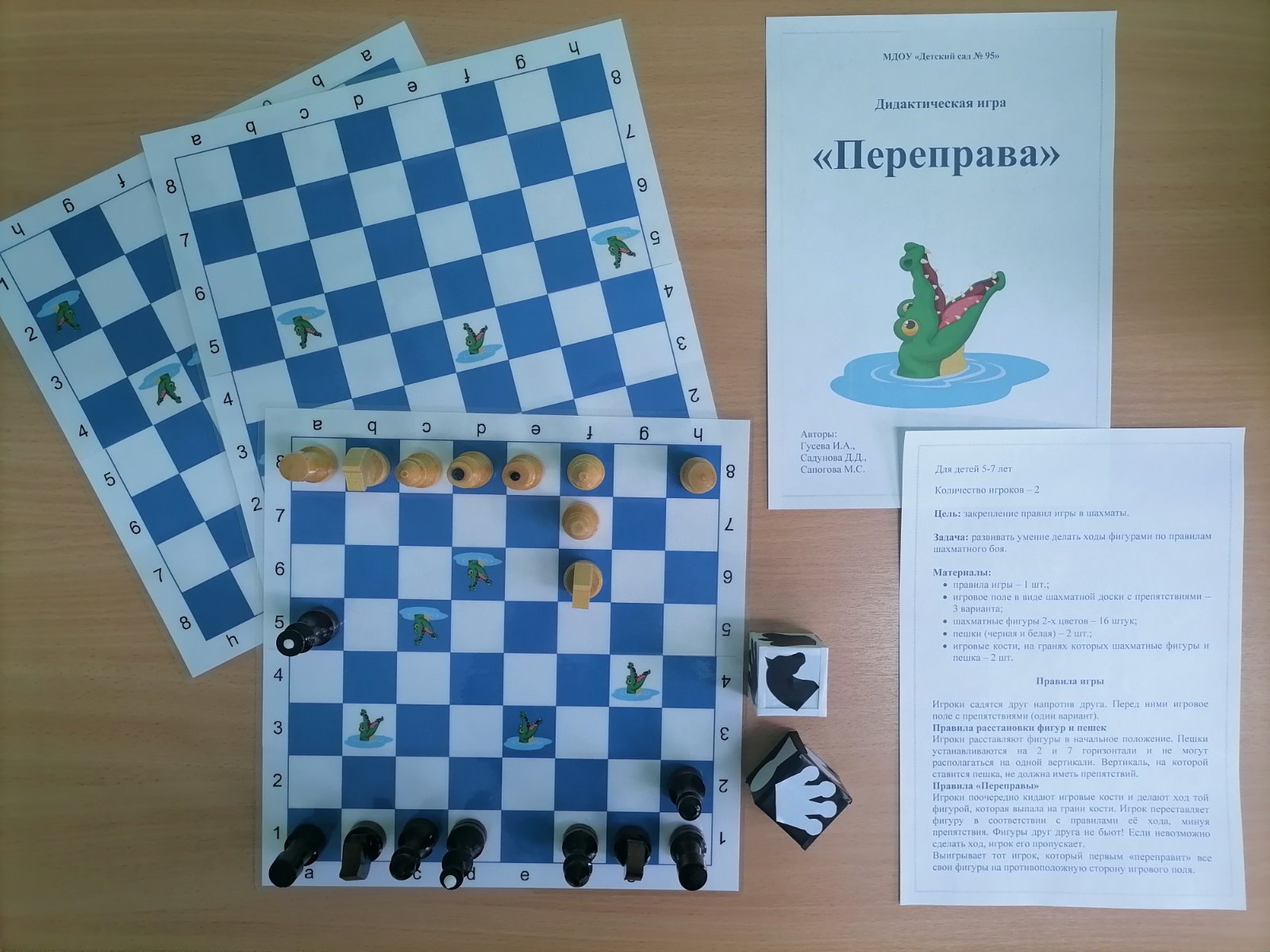 Интерактивная игра «Ход слоном»  победитель  ДОУ № 235 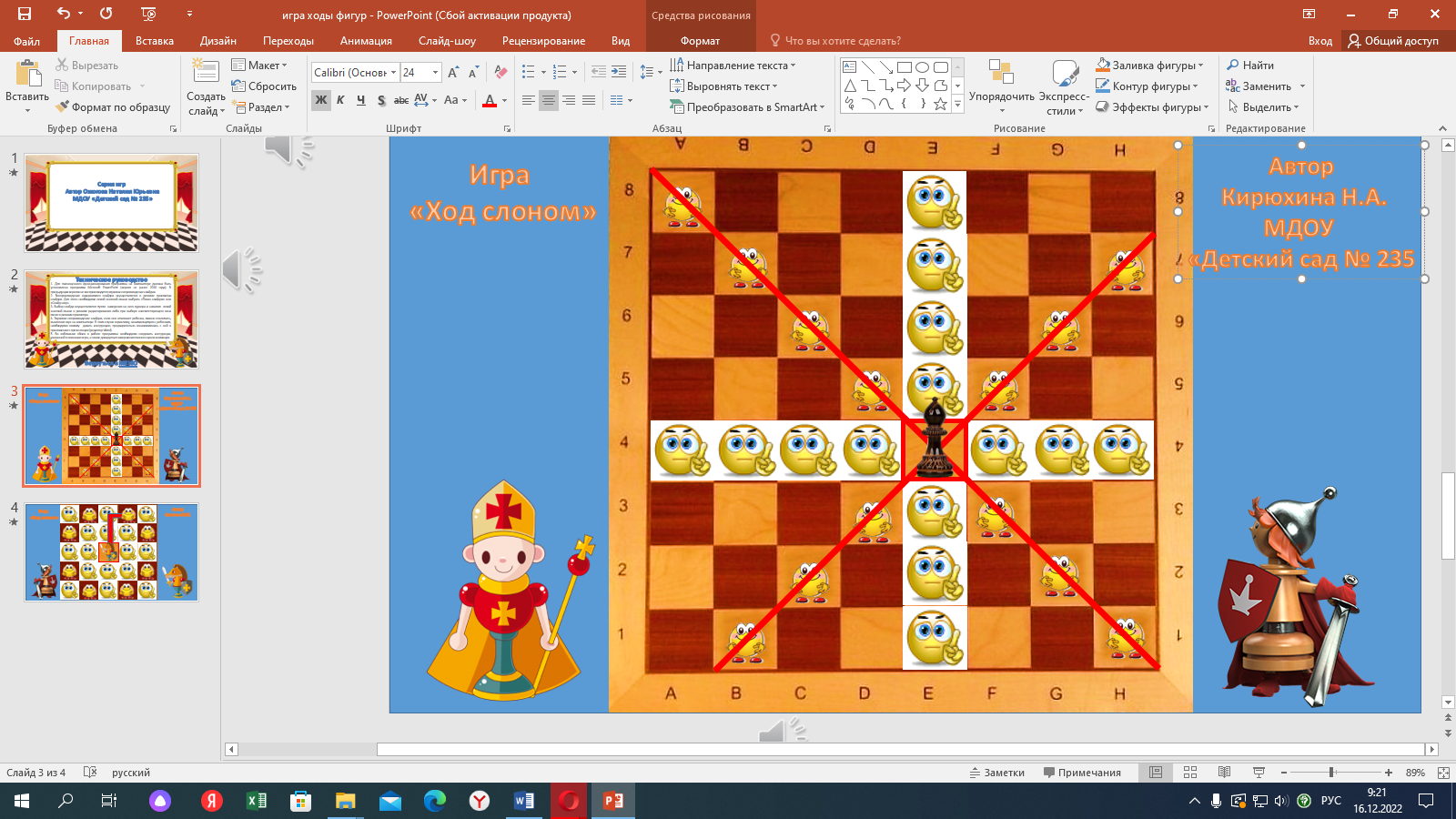 Игра Шахмаходы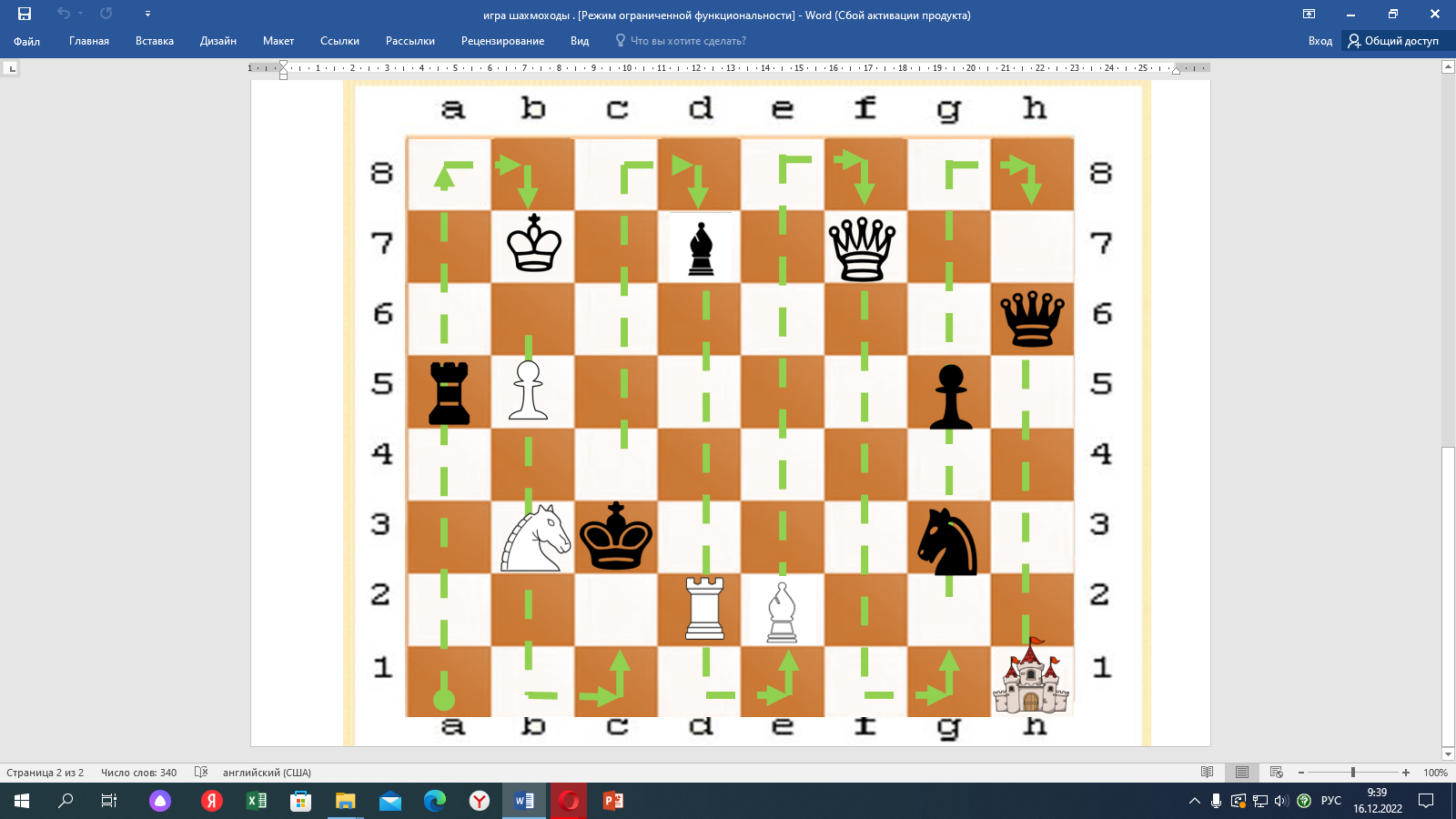 ПРИЗЕРЫДидактическая игра  «Кто быстрее» для обучения игры в шахматы детей старшего дошкольного возраста ДОУ № 227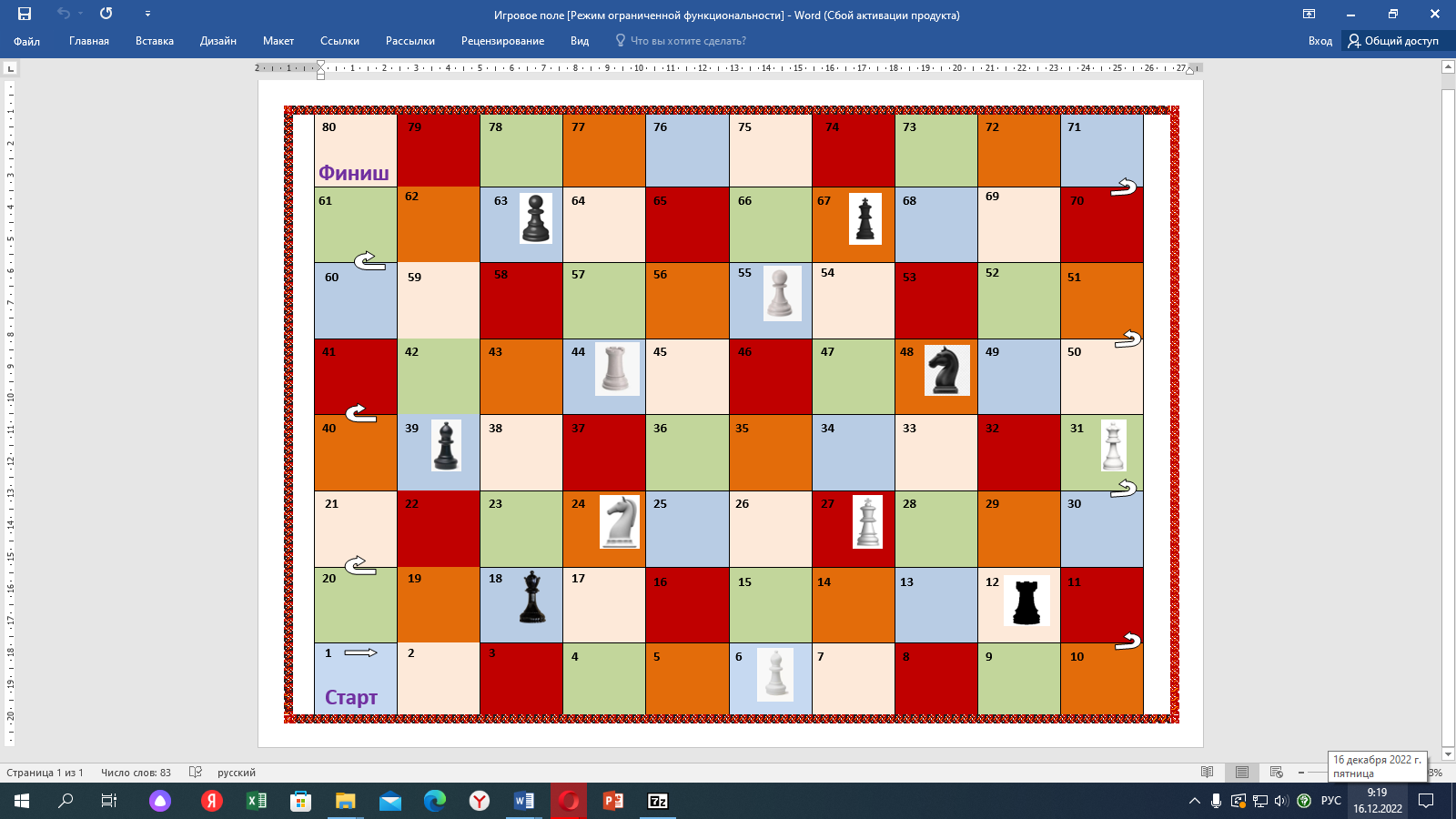 Призеры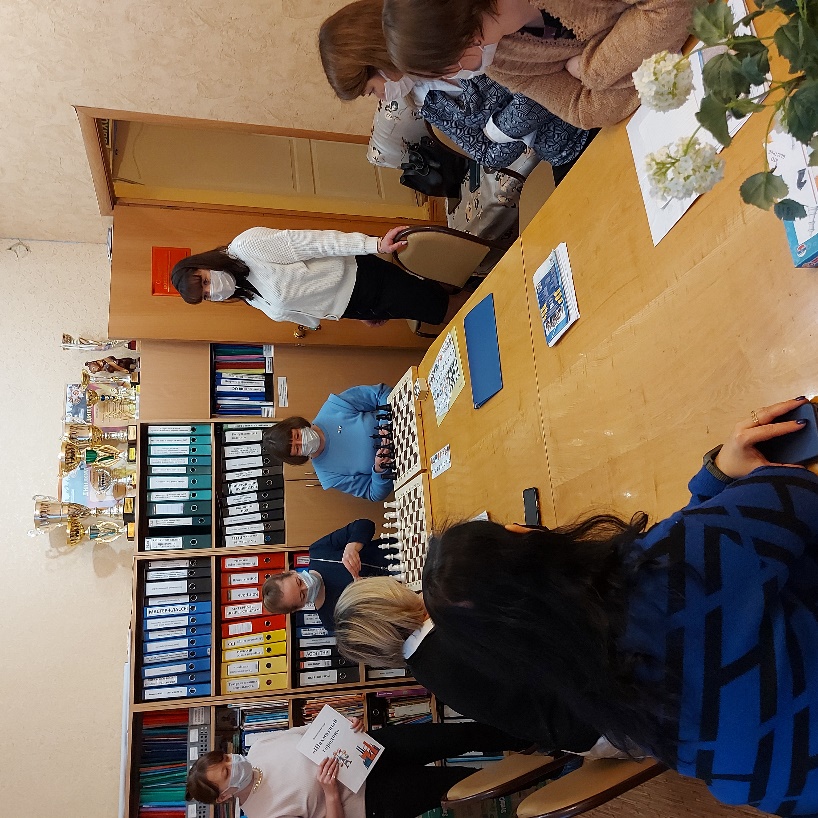 ДОУ  № 104ДОУ № 167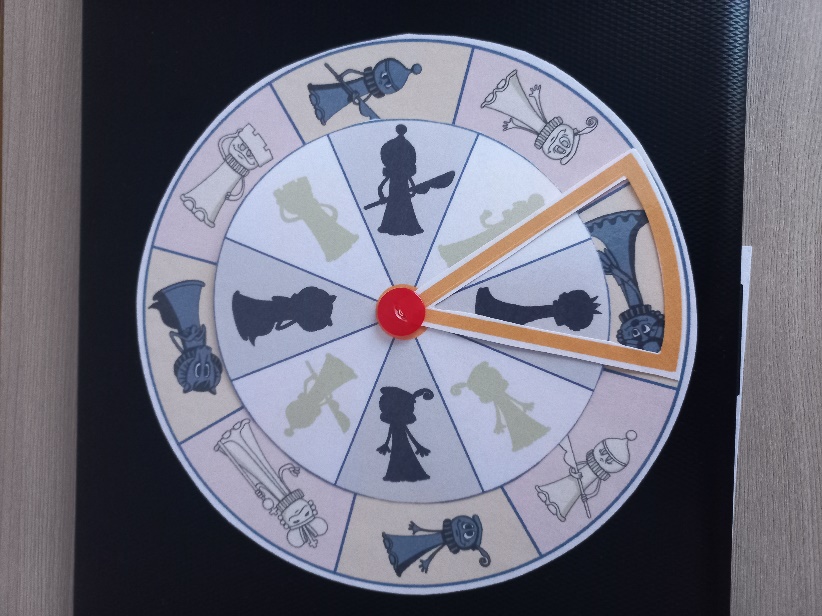 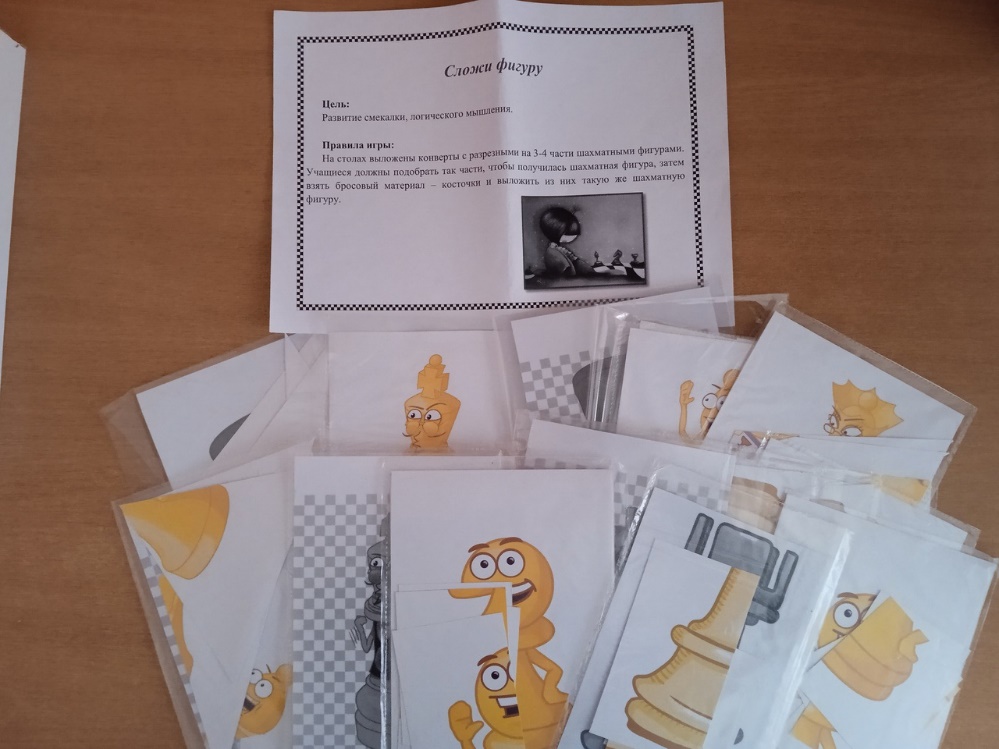 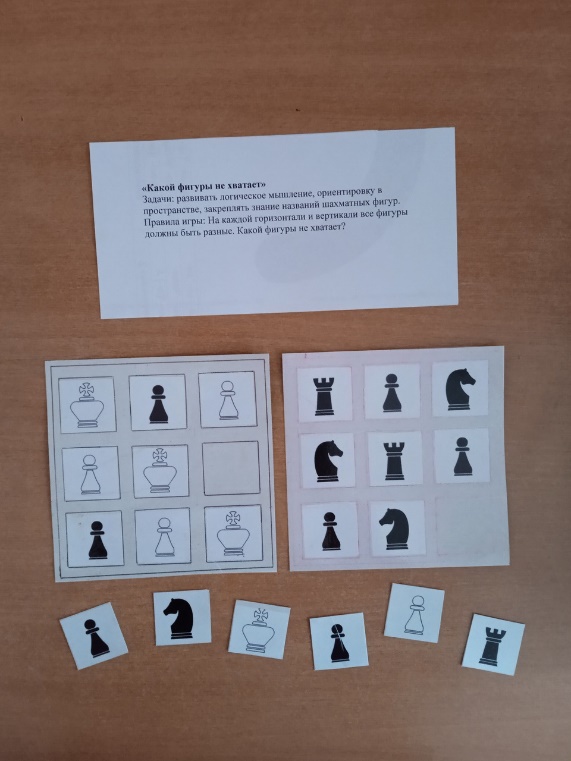 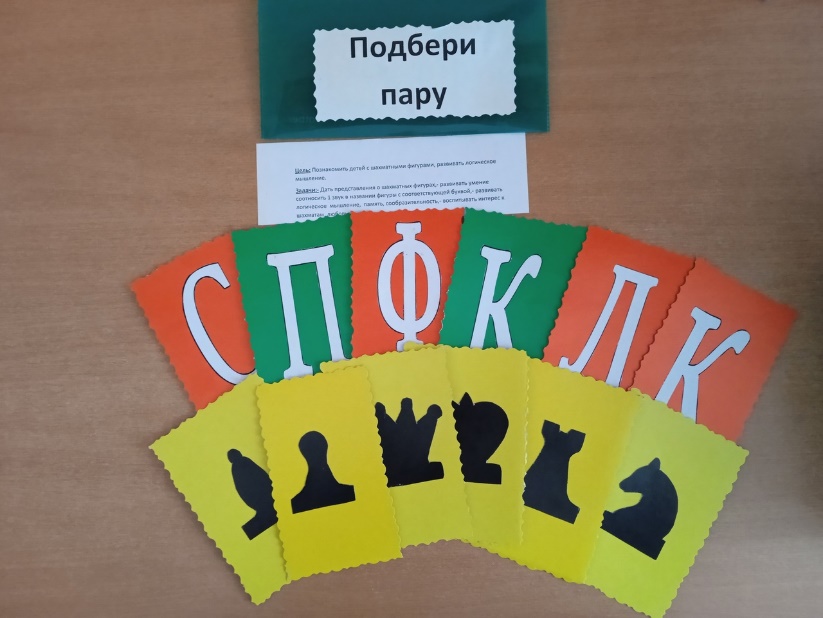 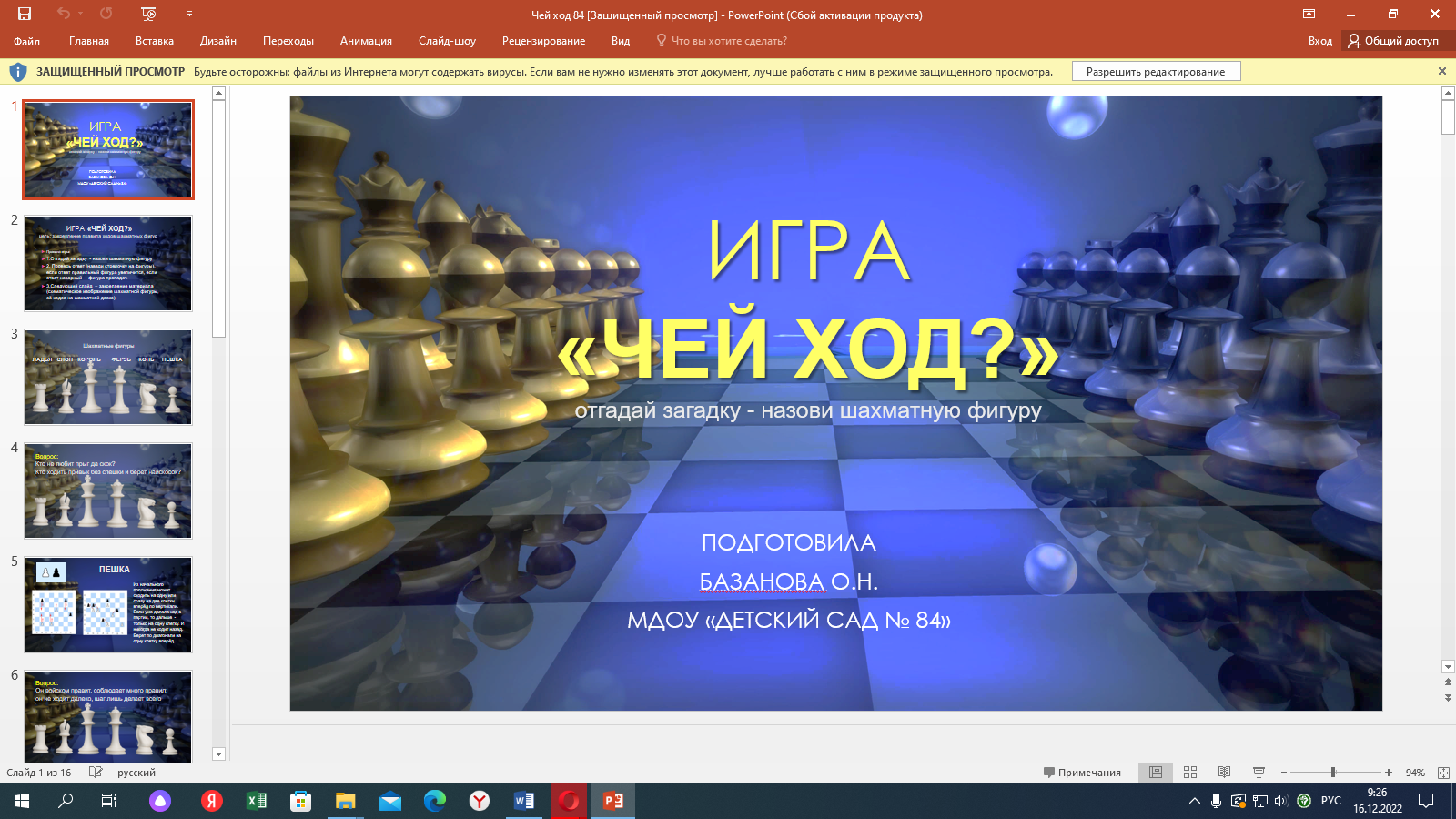 И другие 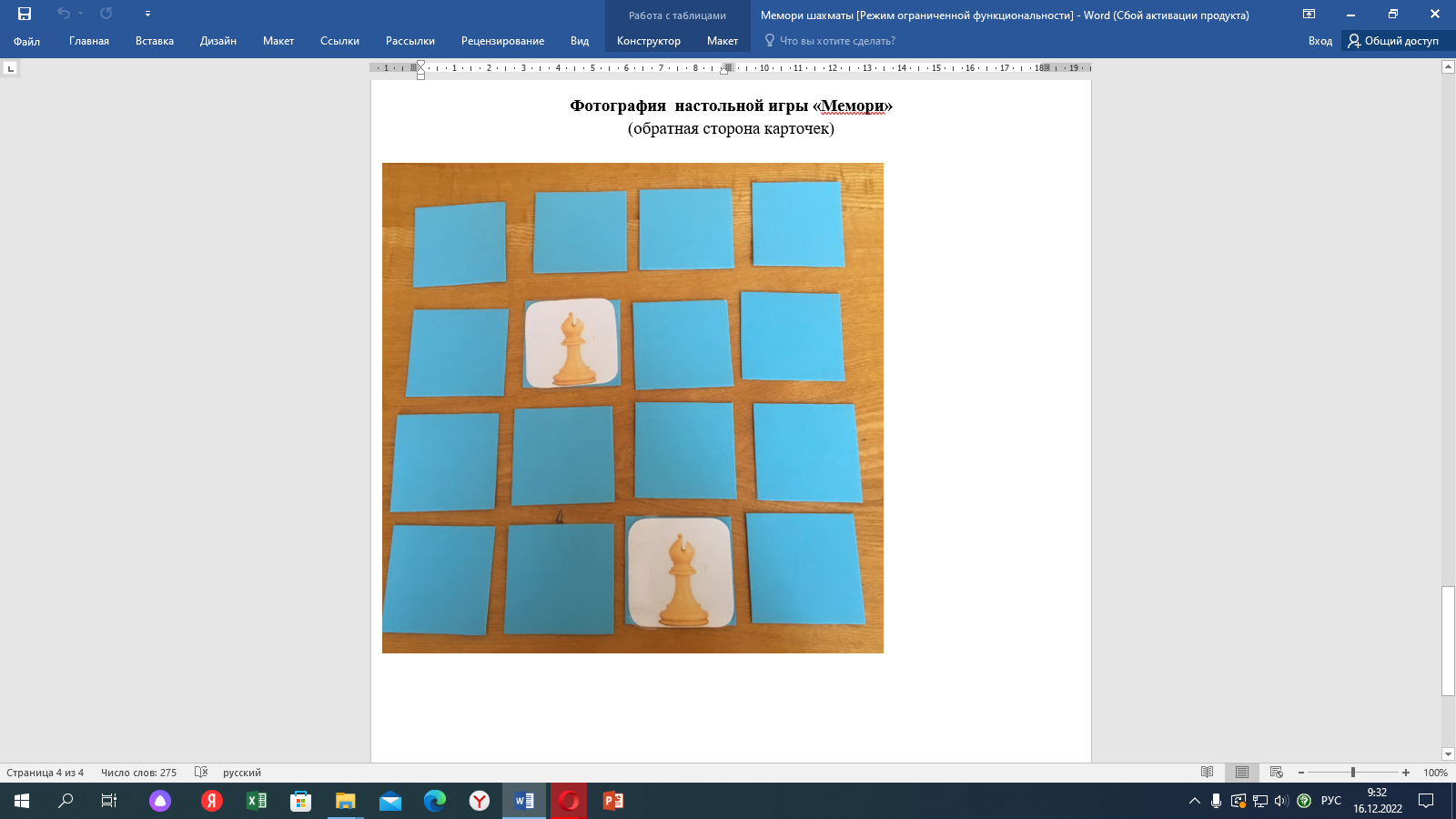 И другие 